                                                                 проект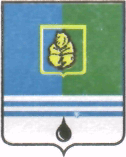                                          РЕШЕНИЕДУМЫ ГОРОДА КОГАЛЫМАХанты-Мансийского автономного округа - ЮгрыОт «___»_______________20___г.                                                             №______О Порядке осуществления контроля за исполнением органами местного самоуправления и должностными лицами органов местного самоуправления полномочий по решению вопросов местного значенияВ соответствии с пунктом 9 части 10 статьи 35 Федерального закона от 06.10.2003 №131-ФЗ «Об общих принципах организации местного самоуправления в Российской Федерации», Уставом города Когалыма, Регламентом Думы города Когалыма, Дума города Когалыма РЕШИЛА:1. Утвердить Порядок осуществления контроля за исполнением органами местного самоуправления и должностными лицами органов местного самоуправления полномочий по решению вопросов местного значения согласно приложению к настоящему решению.2. Опубликовать настоящее решение и приложение к нему в газете «Когалымский вестник».Приложение к решению Думы города Когалымаот           №     Порядокосуществления контроля за исполнением органами местного самоуправления и должностными лицами органов местного самоуправления полномочий по решению вопросов местного значенияСтатья 1. Общие положения1. Настоящий Порядок осуществления контроля за исполнением органами местного самоуправления и должностными лицами органов местного самоуправления полномочий по решению вопросов местного значения (далее - Порядок) разработан в соответствии с Федеральным законом 06.10.2003 №131-ФЗ «Об общих принципах организации местного самоуправления в Российской Федерации», Уставом города Когалыма, Регламентом Думы города Когалыма, иными нормативными правовыми актами Думы города Когалыма (далее – Дума города).2. Контроль за исполнением органами местного самоуправления и должностными лицами местного самоуправления города Когалыма полномочий по решению вопросов местного значения осуществляется Думой города.3. Принципы проведения контрольных мероприятий:1) законность;2) коллегиальность;3) уважение прав, свобод и законных интересов граждан и лиц, в отношении которых проводятся контрольные мероприятия;4) сотрудничество Думы города с государственными органами и органами местного самоуправления, общественными объединениями, трудовыми коллективами, а также населением города Когалыма.Статья 2. Контрольные функции Думы города1. Контроль Думы города за исполнением органами местного самоуправления и должностными лицами местного самоуправления полномочий по решению вопросов местного значения (далее - контроль Думы города) включает в себя:1) исполнение органами местного самоуправления и должностными лицами местного самоуправления полномочий по решению вопросов местного значения, в том числе соблюдение ими Устава города Когалыма, принятых нормативных правовых актов Думы города, решений постоянных комиссий, а также протокольных поручений Думы города;2) исполнение бюджета города Когалыма, соблюдение бюджетного процесса;3) выполнение муниципальных программ и планов;4) порядок управления и распоряжения имуществом, находящимся в муниципальной собственности городского округа.Статья 3. Формы осуществления контроля за исполнением органами местного самоуправления и должностными лицами местного самоуправления полномочий по решению вопросов местного значения1. К формам контроля Думы города относятся:1) заслушивание отчетов органов местного самоуправления, должностных лиц органов местного самоуправления об исполнении полномочий по решению вопросов местного значения;2) заслушивание на заседаниях Думы города, ее постоянных и временных комиссиях информаций, отчетов о ходе исполнения решений Думы города, муниципальных программ и планов, поручений Думы города;3) образование временных комиссий Думы города;4) направление депутатских запросов;5) проведение депутатских слушаний;6) истребование информации;7) направление в Контрольно-счетную палату города Когалыма поручений о проведении контрольных и экспертно-аналитических мероприятий;8) выявление, устранение или ограничение действий коррупционных факторов муниципальных нормативных правовых актов.2. Контроль Думы города в форме, указанной в пункте 1 части 1 настоящей статьи, осуществляется в соответствии с нормативными правовыми актами Думы города.3. Контроль Думы города в формах, указанных в пунктах 2 - 6 части 1 настоящей статьи, осуществляется в соответствии с Регламентом Думы города, Положением о постоянных Комиссиях Думы города, утвержденными решением Думы города.4. Контроль Думы города в форме, указанной в пункте 7 части 1 настоящей статьи, осуществляется в соответствии с Положением о Контрольно-счетной палате города  Когалыма, утвержденным решением Думы.5. Контроль Думы города в форме, указанной в пункте 8 части 1 настоящей статьи, осуществляется в соответствии с порядком проведения антикоррупционной экспертизы проектов нормативных правовых актов, внесенных в Думу города Когалыма, и действующих нормативных правовых актов Думы города Когалыма.Статья 4. Виды осуществления контроля за исполнением органами местного самоуправления и должностными лицами местного самоуправления полномочий по решению вопросов местного значения1. Контрольная деятельность Думы города осуществляется в следующих видах:1) плановый контроль - осуществляется путем заслушивания информаций или отчетов, включенных в План работы Думы города;2) текущий контроль - осуществляется по мере необходимости.Решение о проведении текущего контроля принимается председателем Думы города по инициативе постоянных комиссий Думы города.Статья 5. Порядок осуществления контроля за исполнением органами местного самоуправления и должностными лицами местного самоуправления полномочий по решению вопросов местного значения1. Информации, отчеты, проекты решений Думы города, представленные в рамках реализации Думой города контрольных функций вносятся в Думу города в соответствии с порядком внесения проектов решений Думы города Когалыма и юридико-технических требованиях к оформлению проектов решений и решений Думы города, Регламентом Думы города, утвержденными решением Думы города, и подлежат рассмотрению на ее заседании.2. Для предварительного рассмотрения председатель Думы города направляет представленные информации, отчеты, проекты решений Думы города в соответствующие постоянные комиссии Думы города.3. Перед голосованием по представленным информациям, отчетам, проектам решений Думы города на заседании Думы города заслушиваются представители органов, их представившие, а также председатель соответствующей постоянной комиссии Думы города, который информирует присутствующих на заседании Думы города о содержании решения соответствующей постоянной комиссии Думы города.4. Информации и отчеты принимаются к сведению.Решения, принятые Думой города по отчетам оформляются решением Думы.Решения, принятые в ходе рассмотрения представленной информации, оформляются протокольно, а также в виде протокольных поручений.Статья 5. Ответственность по настоящему Порядку1. Должностные лица несут ответственность за неисполнение требований настоящего Порядка в соответствии с действующим законодательством Российской Федерации.ПредседательГлаваДумы города Когалымагорода Когалыма_____________  А.Ю.Говорищева_____________  Н.Н.Пальчиков